Interview panel assessment form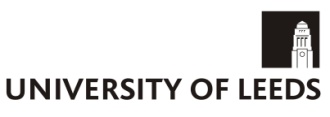 Panel members can use this form to make notes on candidates during interviews.Notes should be based on the person specification which the interview questions will be framed around – i.e. does the candidate demonstrate/provide evidence to meet the criteria set?Job title / job ref:Date of panel:Panel member:Panel member:Candidate name:Candidate name:Panel member:Candidate name:Panel member:Candidate name:Panel member:Candidate name:Panel member:Candidate name: